  Carnet de bord de l’Association Sportive 2020/2021    Etablissement : Nom : . . . . . . . . . . . . . . . . . . . . . . . . . . . . . . . . . . . . . . . . . . . . . . . . . . . . . . . . . . . . . . . . . . . . . . .Adresse : . . . . . . . . . . . . . . . . . . . . . . . . . . . . . . . . . . . . . . . . . . . . . . . . . . . . . . . . . . . . . . . . . . . .Code Postal : . . . . . . . . . . . . .                                Ville : . . . . . . . . . . . . . . . . . . . . . . . . . . . . . .Tél : . . . . . . . . . . . . .  Fax : . . . . . . . . . . . . .  Mail : . . . . . . . . . . . . . . . . . . . . . . . . . . . . . . . . . . .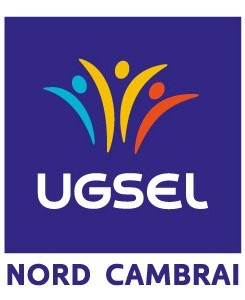 Association Sportive Nom : . . . . . . . . . . . . . . . . . . . . . . . . . . . . . . . . . . . . . . . . . . . . . . . . . . . . . . . . . . . . . . . . . . . . . . Enregistrée à la préfecture ou sous préfecture de : . . . . . . . . . . . . . . . . . . . . . . . . . . . . . . . .Sous le N° : . . . . . . . . . . . . .     Date de parution au Journal Officiel : . . . . . . . . . . . . . . . . . .Caractéristiques de l’établissement et de l’Association SportiveADMINISTRATION DE L’ASSOCIATION SPORTIVELe Conseil d’AdministrationLe Bureau         Date de l’Assemblée Générale :BUDGET DE L’ASSOCIATION SPORTIVEACTIVITES PROGRAMMEESActivités régulièrement programmées au sein de l’AS et débouchant sur des rencontres.Activités organisées uniquement au sein de l’AS et ne débouchant sur aucune rencontre.Participation ponctuelle aux championnats pour des activités non préparées au sein de l’AS.PROJET DE L’ASSOCIATION SPORTIVE4BILAN STATISTIQUERecensement des élèves pratiquants pour l’année scolaire en coursUn pratiquant est un élève licencié pendant l’année en cours ayant au moins une participation dans une activité donnée. Il peut être comptabilisé plusieurs fois s’il a pratiqué plusieurs activités.Recensement des élèves « jeunes juges »5BILAN STATISTIQUERecensement des élèves compétiteurs pour l’année scolaire en coursNombre de compétiteurs par niveau de compétition et par catégorie67Nombre d’élèves de l’établissementNombre d’élèves de l’établissementNombre d’élèves de l’établissement  Filles :  Garçons : Total :EnseignantsFemmesHommesTotal  Nombre d’enseignants EPS à temps complet  Nombre d’enseignants EPS à temps partiel  Nombre d’enseignants EPS ayant 3h d’AS  Autres (préciser)Installations sportives disponibles le mercredi après-midi (lieu-horaires)Installations sportives disponibles le mercredi après-midi (lieu-horaires)Installations intra-murosInstallations extérieuresContraintes spécifiques à l’établissementPropositions relatives à l’organisation et au fonctionnement de votre ASChef d’établissementResponsable de la PastoraleMédecinReprésentant des professeurs d’EPSPrésident de l’association des parentsPrésident de l’OGECMembres élus par l’AG (enseignants EPS animant l’AS, parents d’élèves, élèves).Membres élus par l’AG (enseignants EPS animant l’AS, parents d’élèves, élèves).Membres élus par l’AG (enseignants EPS animant l’AS, parents d’élèves, élèves).PrésidentVice-président(s)SecrétaireTrésorierMembre(s) élève(s)Autre(s) membre(s)RECETTESRECETTESDEPENSESDEPENSESEtablissementCotisations UGSELConseil RégionalTransportsConseil GénéralRestauration/HébergementMunicipalitéFrais d’engagementPartenairesMatérielUGSEL DépartementaleRécompensesFamilleTOTALTOTALActivitéEnseignant EPSNOM - PrénomEntraînementEntraînementEntraînementActivitéEnseignant EPSNOM - PrénomJourHoraireLieuActivitéEnseignant EPSNOM - PrénomEntraînementEntraînementEntraînementActivitéEnseignant EPSNOM - PrénomJourHoraireLieuActivitéEnseignant EPSNOM - PrénomEn liaison avec un club civil ? Lequel ?En liaison avec un club civil ? Lequel ?En liaison avec un club civil ? Lequel ?OUINONOUINONOUINONOUINONOUINONThèmesProjet AS de l’établissementPratiques sportives individuellesAccès aux compétitions élitesDévelopper les pratiques de masse et promotionnellesDévelopper les pratiques d’établissementEngagement ResponsabilisationVie associativeFormation de jeunes jugesFormation de jeunes dirigeantsFête de l’ASOuverture vers l’extérieurActions d’aide au associationsAPSANombre de pratiquantsNombre de pratiquantsNombre de pratiquantsNombre de pratiquantsNombre de pratiquantsNombre de pratiquantsNombre de pratiquantsNombre de pratiquantsNombre de pratiquantsAPSABFBGMFMGCFCGJF/SFJG/SGTotalEx : Natation5736223FillesGarçonsTotalNombre de pratiquantsPourcentage de pratiquantsAPSANombre de jeunes jugesNombre de jeunes jugesNombre de jeunes jugesAPSAformés cette annéeformés les années précédentes et encore en activitéTotalEx : Danse235APSADépartementalDépartementalDépartementalDépartementalDépartementalDépartementalDépartementalDépartementalRégionalRégionalRégionalRégionalRégionalRégionalRégionalRégionalNationalNationalNationalNationalNationalNationalNationalNationalAPSABFBGMFMGCFCGJFJGBFBGMFMGCFCGJFJGBFBGMFMGCFCGJFJG